Hoe het begon Op vrijdag 8 maart 2024  vieren we Internationale Vrouwendag. Waarom vieren we dit ?  Dit is ontstaan vanwege het feit dat vrouwen streden voor gelijke rechten, met name het kiesrecht  en deelname aan de arbeidsmarkt.Het is begonnen met de Duitse politica Clara Zetkin( 1857-1933) Deze beweerde dat het socialisme niet kon bestaan zonder vrouwen. Dit ging meer over het algemeen kiesrecht voor mannen en vrouwen. Als we in Nederland naar de politiek kijken, zien we dat er toch ook vrouwen actief op politiek gebied zijn.  Maar het blijft toch een mannen wereld. Vorige eeuw was het voor vrouwen moeilijk om zich verkiesbaar te stellen, Maar door de grondwetswijziging van 1917 was dit wel mogelijk. Zo kwam dat in 1918 de eerste vrouwelijke kamerlid ( SDAP)  Suze Groeneweg zitting nam in de Tweede Kamer. Maar er zou nog wat jaren duren voordat er een eerste vrouwelijke Kamervoorzitter kwam. En die deed haar intrede in 1998, Jeltje van Nieuwenhoven ( PvdA )  Met de tijd zijn er meer vrouwelijke bewindslieden gekomen.  In het tweede kabinet Kok waren echter daarvoor twee vrouwelijke vice-premiers. Dat waren de dames Jorritsma (VVD)  en Borst (D66).Zou toch mooi zijn als we als Nederland ook een vrouwelijke minister president kunnen leveren. ????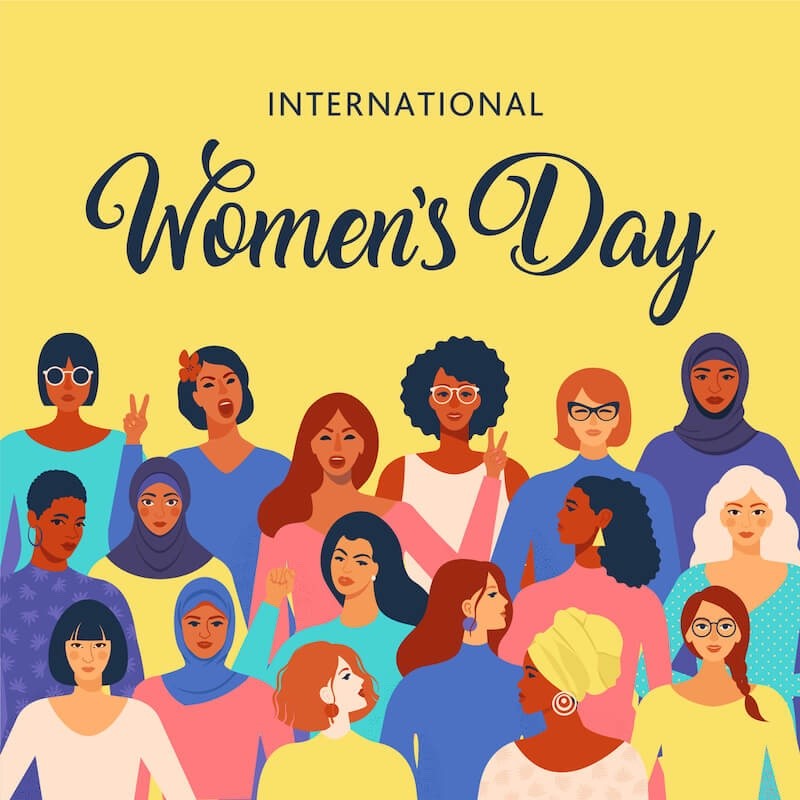 